УТВЕРЖДЕНЫПриказомООО «Интеллект Телеком» От 18 сентября 2017 г. №20 действуют с 18.09.2017 г.Н.А. Мостовщиков_______ТАРИФЫООО «ИНТЕЛЛЕКТ ТЕЛЕКОМ»НА УСЛУГИ СВЯЗИ, ДОСТУПНЫЕ ДЛЯ ПОДКЛЮЧЕНИЯфизическим лицам, проживающим в жилых помещенияхООО «Интеллект Телеком» 625007 г. Тюмень,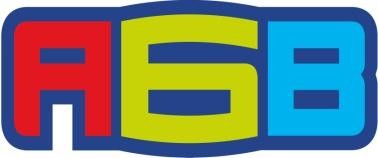 ул. Николая Федорова 12/4 Тел.: 8 (3452) 695555, 695513www.72it.ruЛицензии федеральной службы по надзору в сфере связи, информационных технологий и массовых коммуникаций № 158228, 159253, 159254, 159255, 162334ТАРИФНЫЕ ПЛАНЫ ДОСТУПНЫЕ ДЛЯ ПОДКЛЮЧЕНИЯУСЛУГИ ВЫСОКОСКОРОСТНОГО ДОСТУПА В СЕТЬ ИНТЕРНЕТ С АВАНСОВОЙ СИСТЕМОЙ РАСЧЕТА.Тарифный план «Вот Такой +! Аванс».Тарифный план «Скорость 60»1.3.Тарифный план «Скорость 100»Примечания к разделу 1. «Услуги высокоскоростного доступа в сеть интернет с авансовой системой расчета»– оборудование предоставляется в аренду только собственникам жилья и лицам, зарегистрированным по адресу подключения.– При заключении дополнительного соглашения на оказание услуг на 12 месяцев. При досрочном расторжении договора сумма оплачивается абонентом в размере 3000 руб.ТАРИФНЫЕ ПЛАНЫ ДОСТУПНЫЕ ДЛЯ ПОДКЛЮЧЕНИЯУСЛУГИ ИНТЕРАКТИВНОГО ТЕЛЕВИДЕНИЯ С АВАНСОВОЙ СИСТЕМОЙ РАСЧЕТА2.1.Тарифный план «АБВ ТВ БАЗОВЫЙ+ Аванс»2Примечания к разделу 2. «Услуги интерактивного телевидения с авансовой системой расчета»– Оборудование предоставляется в аренду только собственникам жилья и лицам, зарегистрированным по адресу подключения.– Доступен для подключения при следующих условиях:единовременный выкуп одной ТВ приставки TVIP S – Box.530 стоимостью 3200 руб.; авансовый платеж в размере 275 руб. (абонентская плата за 1 месяц).- Количество каналов может быть изменено оператором связи.ТАРИФНЫЕ ПЛАНЫ ДОСТУПНЫЕ ДЛЯ ПОДКЛЮЧЕНИЯУСЛУГИ ТЕЛЕФОННОЙ СВЯЗИ С АВАНСОВОЙ СИСТЕМОЙ РАСЧЕТА3.1.Тарифный план «АБВ-ТЕЛЕФОН Аванс»3.2.Тарифный план «АБВ-ТЕЛЕФОН Аванс Безлимитный»3.3. Тарифный план «АБВ-sip мобильный»Примечания к разделу 3. «Услуги телефонной связи с авансовой системой расчета»1 – Оборудование предоставляется в аренду только собственникам жилья и лицам, зарегистрированным по адресу подключения.2 - Внутрисетевым телефонным соединением считается телефонное соединение между абонентами сети АБВ. 3 - Местным телефонным соединением считается телефонное соединение между абонентами г. Тюмень в коде (3452) не являющимися абонентами сети АБВ и абонентами сети АБВ.- Внутризоновым телефонным соединением считается телефонное соединение между абонентами сети АБВ и абонентами сети подвижной связи (мобильные номера), которым выделены номера географически неопределяемых зон нумерации, закрепленных за субъектами Российской Федерации – Тюмень и Тюменская область, междугородние и международные звонки оплачиваются согласно прейскуранту.– Доступен для подключения только с медиапакетами «Джуси 25 Аванс», «Джуси 50 Аванс», «Джуси 100 Аванс»: раздел 4. Пакетные предложения с авансовой системой расчетаТАРИФНЫЕ ПЛАНЫ ДОСТУПНЫЕ ДЛЯ ПОДКЛЮЧЕНИЯ4. ПАКЕТНЫЕ ПРЕДЛОЖЕНИЯ С АВАНСОВОЙ СИСТЕМОЙ РАСЧЕТА4.1.Тарифный план «Оптимальный7»4.2.Тарифный план «Пакет 17»4.3.Тарифный план «Комфортный»134.4.Дополнительный тарифный план «ТВ для взрослых»14Примечания к разделу 4. «Пакетные предложения с авансовой системой расчета»– Оборудование предоставляется в аренду только собственникам жилья и лицам, зарегистрированным по адресу подключения.– Количество каналов может быть изменено оператором связи.– При заключении дополнительного соглашения на оказание услуг на 12 месяцев единовременная плата составит 550 руб. При досрочном расторжении договора сумма оплачивается абонентом в размере 3000 руб. 4 – На 12ый месяц обслуживания предоставляется 100% скидка на абонентскую плату.– На 6ой месяц обслуживания предоставляется 100% скидка на абонентскую плату.– При дополнительной аренде 1 ТВ-приставки Huawei стоимость арендной платы составляет 75 руб./мес., при дополнительной аренде 2-х и более ТВ-приставок Huawei стоимость арендной платы составляет 50 руб./мес. за единицу оборудования. При дополнительной аренде ТВ-приставок STB MAG 245/NV-501 стоимость арендной платы составляет 250 руб./мес. за единицу оборудования.7–Аренда одной ТВ-приставки (NV-102, MAG 200 mini, MAG 245) включена в абонентскую плату;При дополнительной аренде 1 ТВ-приставки Huawei стоимость арендной платы составляет 75 руб./мес., при дополнительной аренде 2-х и более ТВ-приставок Huawei стоимость арендной платы составляет 50 руб./мес. за единицу оборудования. При дополнительной аренде ТВ-приставок NV-102, MAG 200 mini, MAG 245 стоимость арендной платы составляет 150 руб./мес. за единицу оборудования.8- Аренда WI-FI-роутера не включена в тарифный план   9- В случае нарушения сроков оплаты услуг связи взимается арендная плата за предоставленное оборудование согласно стоимости аренды по тарифному плану за каждую единицу оборудования.10 - Оборудование предоставляется в аренду:собственникам жилья и лицам, зарегистрированным по адресу подключениялицам, не зарегистрированным по адресу подключения и не являющимся собственниками подключаемого помещения при условии внесения авансового платежа, включающего в себя стоимость абонентской платы за 3 месяца.11- тарифный план "Оптимальный": 499 руб./мес.=249 руб./мес.- ежемесячная абонентская плата + 250 руб./мес.- аренда ТВ-приставки12- тарифный план "Пакет 17": 650 руб./мес.=300 руб./мес.- ежемесячная абонентская плата + 350 руб./мес.- аренда ТВ-приставки13- Возможно только дополнительное подключение к ТВ от АБВВАЖНО! Для абонентов выкупивших оборудование или имеющих в собственности, в период блокировки по дебиторской задолженности, аренда оборудования не начисляется.В период пользования услугой при отсутствии задолженности  стоимость тарифного плана не меняется.14- тарифный план "Комфортный": 750 руб./мес.=500 руб./мес.- ежемесячная абонентская плата + 250 руб./мес.- аренда WI-FI-роутера. Цифровое ТВ предоставляется БЕСПЛАТНО, аренда ТВ-приставки оплачивается дополнительно-75 руб./мес. за одну единицу, от двух и более - см. п.715- С 02.09.2019 года для новых абонентов при дополнительной аренде 1 ТВ-приставки Huawei стоимость арендной платы составляет 50 руб./мес., при дополнительной аренде 2-х и более ТВ-приставок Huawei стоимость арендной платы составляет 50 руб./мес. за единицу оборудования. При дополнительной аренде ТВ-приставок NV-102, MAG 200 mini, MAG 245, NV-501 стоимость арендной платы составляет 75 руб./мес. за единицу оборудования, при дополнительной аренде 2-х и более ТВ-приставок NV-102, MAG 200 mini, MAG 245, NV-501 стоимость арендной платы составляет 75 руб./мес. за единицу оборудования.16- При подключении ТП "Пакет 17" стоимость аренды маршрутизаторов D-Link DIR-815 и NAG (SNR-CPE-MD 1.1, 2.4 + 5 Ггц, FE) - 50 руб./мес.5. ТАРИФЫ НА ДОПОЛНИТЕЛЬНЫЕ УСЛУГИПримечания к разделу 5. «Тарифы на дополнительные услуги»– Резервирование порта по инициативе абонента на срок от 21 дня до 12 месяцев. В период действия блокировки услуги связи не предоставляются, и абонентская плата за них не взимается.- Дополнительно необходимо подключить тарифный план услуги «Интернет». Скорость интернета до 100 Мбит/с. Стоимость подключения/перехода – 200 руб. - Дополнительно ежемесячно оплачивается абонентская плата за услугу «Интернет» согласно тарифному плану.6. ПАКЕТНЫЕ ПРЕДЛОЖЕНИЯ ПО АКЦИИ6.1.Пакет по акции "Мы заботимся!"1Примечания к разделу 6. «Пакетные предложения по акции»1 - Акция действительна только для абонентов имеющих пенсионное удостоверение.2 - Скорость доступа в сеть Интернет согласно тарифному плану "Вот такой+! Аванс".3 - Количество и список ТВ-каналов согласно тарифному плану "ТВ-Базовый +.4- При дополнительной аренде ТВ-приставок NV-102, MAG 200 mini, MAG 245 стоимость арендной платы составляет 150 руб./мес. за единицу оборудования.ХарактеристикиХарактеристикиСкорость доступа в сеть Интернетдо 30 Мбит/сЕдиновременная плата за подключение нового абонента к тарифному планунетЕжемесячная абонентская плата315 руб./мес.Оборудование1Оборудование1Аренда Wi-Fi роутера60 руб./мес.Аренда абонентского коммутатора40  руб./мес.ХарактеристикиХарактеристикиСкорость доступа в сеть Интернетдо 60 Мбит/сЕдиновременная плата за подключение нового абонента к тарифному планунетЕжемесячная абонентская плата375 руб./мес.Оборудование1Оборудование1Аренда Wi-Fi роутера60 руб./мес.Аренда абонентского коммутатора40 руб./мес.ХарактеристикиХарактеристикиСкорость доступа в сеть Интернетдо 100 Мбит/сЕдиновременная плата за подключение нового абонента к тарифному планунетЕжемесячная абонентская плата450 руб./мес.Оборудование1Аренда Wi-Fi роутера60 руб./мес.Аренда абонентского коммутатора40 руб./мес.ХарактеристикиХарактеристикиКоличество каналов196 (41 HD)3Ежемесячная абонентская плата275 руб./мес.Оборудование1Оборудование1Аренда ТВ-приставки (от 2-ой шт.)150 руб./мес.Аренда абонентского коммутатора40 руб./мес.ХарактеристикиХарактеристикиЕжемесячная абонентская плата130 руб./мес.Плата за внутрисетевое исходящее телефонное соединение20 руб./мин.Плата за местное исходящее телефонное соединение30,34 руб./мин.Плата за внутризоновое исходящее телефонное соединение41,9 руб./мин.Оборудование1Оборудование1Аренда IP телефона150 руб./мес.Аренда голосового шлюза100 руб./мес.ХарактеристикиХарактеристикиЕжемесячная абонентская плата300 руб./мес.Плата за внутрисетевое исходящее телефонное соединение20 руб./мин.Плата за местное исходящее телефонное соединение30 руб./мин.Плата за внутризоновое исходящее телефонное соединение41,9 руб./мин.Оборудование1Оборудование1Аренда IP телефона150 руб./мес.Аренда голосового шлюза100 руб./мес.ХарактеристикиХарактеристикиЕжемесячная абонентская плата150 руб./мес.Плата за внутрисетевое исходящее телефонное соединение20 руб./мин.Плата за местное исходящее телефонное соединение30,34 руб./мин.Плата за внутризоновое исходящее телефонное соединение41,9 руб./мин.Блокировка МНБлокировка МНЕжемесячная абонентская плата10 руб./мес.Единовременная плата за подключение50 руб./месХарактеристикиХарактеристикиСкорость доступа в сеть Интернетдо 50 Мбит/сКоличество каналовДо 196 (41 HD)2Единовременная плата за подключение нового абонента к тарифному плану30 руб.Ежемесячная абонентская плата4499 руб./мес.11Оборудование1Оборудование1Аренда Wi-Fi роутера60 руб./мес.8Аренда первой HD ТВ-приставки6250 руб./мес.9,15ХарактеристикиХарактеристикиСкорость доступа в сеть Интернетдо 100 Мбит/сКоличество каналовДо 196 (41 HD)2Ежемесячная абонентская плата650 руб./мес.12Оборудование10Оборудование10Аренда Wi-Fi роутера160 руб./мес.Аренда первой HD ТВ-приставки6350 руб./мес.9,15ХарактеристикиХарактеристикиСкорость доступа в сеть Интернетдо 200 Мбит/сКоличество каналовДо 196 (41 HD)2Ежемесячная абонентская плата750 руб./мес.12Оборудование10Оборудование10Аренда Wi-Fi роутера250 руб./мес.Аренда первой HD ТВ-приставки675 руб./мес.9,15ХарактеристикиХарактеристикиКоличество каналов4Ежемесячная абонентская плата120 руб./мес.ХарактеристикиХарактеристикиАбонентская плата за услугу «Добровольная блокировка»139 руб./мес.Предоставление статистического IP адреса2150 руб./мес3.ХарактеристикиХарактеристикиСкорость доступа в сеть Интернетдо 30 Мбит/с2Количество каналовдо 196 (30 HD)3Ежемесячная абонентская плата365 руб./мес.Оборудование10Оборудование10Аренда Wi-Fi роутера0 руб./мес.Аренда первой HD ТВ-приставки675 руб./мес.4